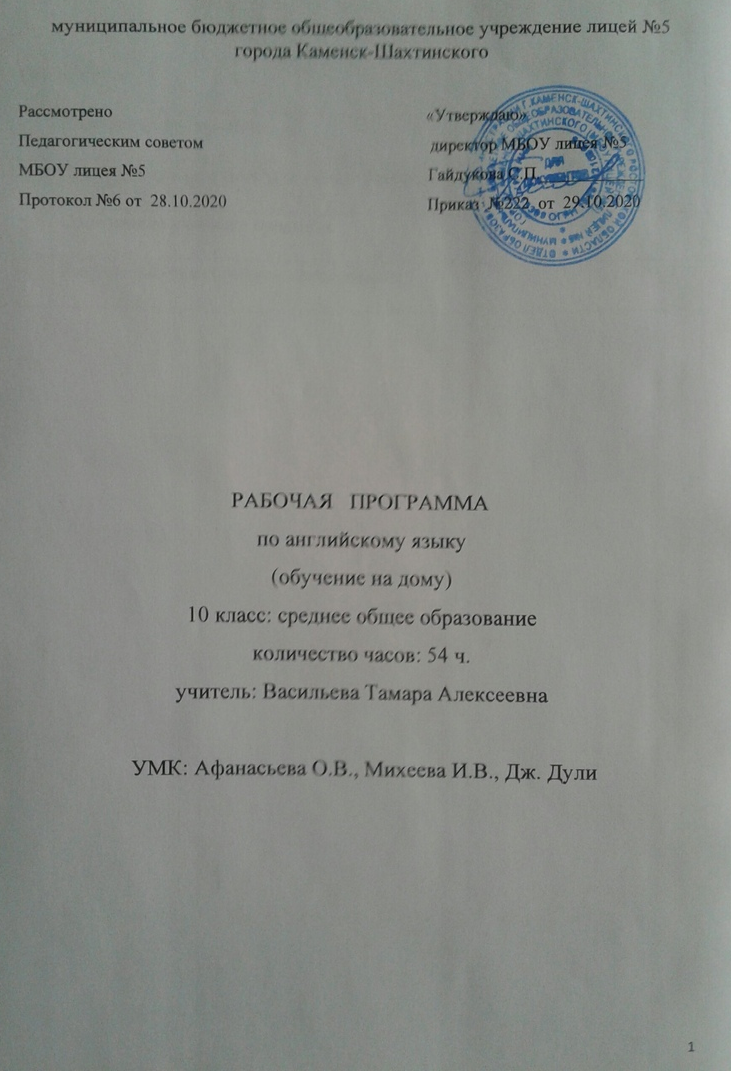 ОглавлениеПояснительная записка.Данная рабочая программа предназначена для организации процесса обучения английскому языку на дому в 10 ест классе в МБОУ лицее № 5 г. Каменск-Шахтинского Ростовской области. Программа разработана на основании следующих нормативных правовых документов:ФЗ №273 «Об образовании в Российской Федерации».Закон РО № 26-3С «Об образовании в РО».Федеральный государственный образовательный стандарт основного общего образования по английскому языку.Основная образовательная программа среднего общего образования МБОУ лицея № 5.Положение о рабочей программе учителя МБОУ лицея №5.Учебно-методический комплекс «Spotlight» (Английский в фокусе),  авторы: Афанасьева О.В., Дж. Дули, Михеева  И.В.,  Б.  Оби,,  В.Эванс. Учебный план МБОУ лицея №5 на 2020-2021 учебный год.«Санитарно-эпидемиологические требования к условиям организации обучения в общеобразовательных учреждениях» - СанПиН 2.4.2821-10.В процессе обучения английскому языку реализуются следующие цели:развитие иноязычной коммуникативной компетенции, а именно речевой, языковой, социокультурной, компенсаторной, учебно-познавательной;речевая компетенция – совершенствование коммуникативных умений в четырёх видах речевой деятельности: говорении, аудировании, чтении, письме;языковая компетенция – систематизация ранее изученного и освоение нового лексического материала в соответствии с тематикой курса, дальнейшее развитие умений оперирования языковыми средствами с целью развития коммуникативных умений;социокультурная компетенция – увеличение объёма знаний культуры стран изучаемого языка, развитие умений использования социокультурных знаний во время ведения беседы, развитие умений сравнить социокультурные реалии стран изучаемого языка с особенностями родной страны;компенсаторная компетенция – дальнейшее развитие умений выходить из положения в условиях дефицита языковых средств;учебно-познавательная компетенция – развитие общих и специальных учебных умений с целью совершенствования учебной деятельности по овладению иностранным языком.развитие и воспитание способности и готовности к непрерывному изучению иностранного языка, использованию иностранного языка в других областях знаний, способности к самооценке и рефлексии, воспитание гражданина и патриота своей страны.Основными задачами изучения английского языка в старшей школе являются:расширение лингвистического кругозора старшеклассников для овладения устной и письменной речью на иностранном языке на пороговом уровне (В1);использование двуязычных и одноязычных толковых словарей и справочной литературы;развитие умений ориентироваться в письменном и аудиотексте на иностранном языке;развитие умений анализировать, обобщать и выделять информацию из различных источников;использование выборочного перевода для понимания текста;развитие умения интерпретировать текст.интерпретация языковых средств, отражающих особенности культуры англоязычных стран;участие в проектной деятельности межпредметного характера, в том числе с использованием Интернета.Старшая ступень — завершающая ступень полного среднего образования. Данная ступень характеризуется наличием значительных изменений в развитии школьников, так как у них к моменту начала обучения на старшей ступени школы уже сложилось общее представление о мире, сформированы коммуникативные умения на иностранном языке в четырёх видах речевой деятельности на уровне основной школы (допороговый уровень), а также общеучебные умения, необходимые для изучения иностранного языка; накоплены знания о правилах речевого поведения на родном и иностранном языках.На этой ступени совершенствуются приобретённые ранее знания, навыки и умения, увеличивается объём используемых учащимися языковых и речевых средств, совершенствуется качество практического владения иностранным языком, возрастает степень самостоятельности школьников и их творческой активности. Усиливается роль принципов когнитивной направленности учебного процесса, индивидуализации и дифференциации обучения, большее значение приобретает освоение современных технологий изучения иностранного языка, формирование учебно-исследовательских умений.Основное назначение иностранного языка состоит в формировании коммуникативной компетенции, т.е. способности и готовности осуществлять иноязычное межличностное и межкультурное общение с носителями языка.Иностранный язык как учебный предмет характеризуетсямежпредметностью (содержанием речи на иностранном языке могут быть сведения из разных областей знания, например, литературы, искусства, истории, географии, математики и др.);многоуровневостью (с одной стороны необходимо овладение различными языковыми средствами, соотносящимися с аспектами языка: лексическим, грамматическим, фонетическим, с другой - умениями в четырех видах речевой деятельности);полифункциональностью (может выступать как цель обучения и как средство приобретения сведений в самых различных областях знания).Являясь существенным элементом культуры народа – носителя данного языка и средством передачи ее другим, иностранный язык способствует формированию у школьников целостной картины мира. Владение иностранным языком повышает уровень гуманитарного образования школьников, способствует формированию личности и ее социальной адаптации к условиям постоянно меняющегося поликультурного, полиязычного мира.Иностранный язык расширяет лингвистический кругозор учащихся, способствует формированию культуры общения, содействует общему речевому развитию учащихся. В этом проявляется взаимодействие всех языковых учебных предметов, способствующих формированию основ филологического образования школьников.Рабочая программа нацелена на реализацию личностно-ориентированного, коммуникативно-когнитивного, социокультурного и деятельностного подходов к обучению английскому языку.В качестве интегративной цели обучения рассматривается формирование иноязычной коммуникативной компетенции, то есть способности и реальной готовности школьников осуществлять иноязычное общения и добиваться взаимопонимания с носителями иностранного языка, а также развитие и воспитание школьников средствами учебного предмета.Обучение иностранному языку (английскому) в старшей школе должно обеспечивать преемственность с подготовкой учащихся в основной школе. К моменту окончания основной школы учащиеся достигают допорогового (A2 по общеевропейской шкале) уровня коммуникативного владения английским языком при выполнении основных видов речевой деятельности (говорения, письма, чтения и аудирования), который дает им возможность продолжать языковое образование на старшей ступени в полной средней школе, используя английский язык как инструмент общения и познания. На изучение английского языка в средней школе в 10 классе отводится 3 часа в неделю.СогласноУчебному плану МБОУ лицея №5 на 2020-2021 учебный год на изучение английского языка в 10  классе отводится 105 часов.Согласно календарному учебному графику МБОУ лицея №5 на 2020-20201 учебный год в 10 классе для обучения на дому отводится 54 часа, при этом программа  выполняется полностью.Как и в предыдущих классах, ценностные ориентиры в 10 классе составляют содержание главным образом воспитательного аспекта. В предлагаемом курсе воспитание связано с культурой и понимается как процесс обогащения и совершенствования духовного мира учащегося через познание и понимание новой культуры в её соотнесении с родной культурой обучаемых. Факты культуры становятся для учащегося ценностью, то есть приобретают социальное, человеческое и культурное значение, становятся ориентирами деятельности и поведения, связываются с познавательными и волевыми аспектами его индивидуальности, определяют его мотивацию, его мировоззрение и нравственные убеждения, становятся основой формирования его личности, развития его творческих сил и способностей.Будучи связанным с культурой, основанный на ней, воспитательный аспект вытекает из сущности коммуникативной технологии, которая основана на системе функционально взаимообусловленных принципов, объединённых единой стратегической идеей: принципов овладения иноязычной культурой через общение, речемыслительной активности, личностной индивидуализации, ситуативности, функциональности и новизны. Все эти принципы несут в атмосфере иноязычного общения воспитательный заряд и поэтому вовлекают учителя и учащихся в глубинное и духовное общение, которое в сущности и является воспитательным процессом.Воспитательный потенциал реализуется через культуроведческое содержание используемых материалов. Кроме того, учитель несёт в себе содержание образования, и именно это культурное, духовное содержание становится одним из главных компонентов образовательного процесса. Учитель как интерпретатор чужой культуры и носитель родной должен делать всё от него зависящее, чтобы сформировать у учащихся ту систему ценностей, которая соответствует идеалу образования – человеку духовному.Планируемые результаты  освоенияучебного предмета   «Английский язык».В результате изучения английского языка в 10 классе ученик должен знать/понимать:значения новых лексических единиц, связанных с тематикой данного этапа обучения и соответствующими ситуациями общения, в том числе оценочной лексики, реплик-клише речевого этикета, отражающих особенности культуры страны/стран изучаемого языка;значение изученных грамматических явлений в расширенном объеме (видовременные, неличные и неопределенно-личные формы глагола, формы условного наклонения, косвенная речь /косвенный вопрос, побуждение и др., согласование времен);страноведческую информацию из аутентичных источников, обогащающую социальный опыт школьников: сведения о стране/странах изучаемого языка, их науке и культуре, исторических и современных реалиях, общественных деятелях, месте в мировом сообществе и мировой культуре, взаимоотношениях с нашей страной, языковые средства и правила речевого и неречевого поведения в соответствии со сферой общения и социальным статусом партнера.Уметь:В области говорениявести диалог, используя оценочные суждения, в ситуациях официального и неофициального общения (в рамках изученной тематики); беседовать о себе, своих планах; участвовать в обсуждении проблем в связи с прочитанным/прослушанным иноязычным текстом, соблюдая правила речевого этикета;рассказывать о своем окружении, рассуждать в рамках изученной тематики и проблематики; представлять социокультурный портрет своей страны и страны/стран изучаемого языка.В области аудированияотносительно полно и точно понимать высказывания собеседника в распространенных стандартных ситуациях повседневного общения, понимать основное содержание и извлекать необходимую информацию из различных аудио- и видеотекстов: прагматических (объявления, прогноз погоды), публицистических (интервью, репортаж), соответствующих тематике данной ступени обучения.В области чтениячитать аутентичные тексты различных стилей: публицистические, художественные, научно-популярные, прагматические, используя основные виды чтения (ознакомительное, изучающее, поисковое/просмотровое) в зависимости от коммуникативной задачи.В области письмаписать личное письмо, заполнять анкету, письменно излагать сведения о себе в форме, принятой в стране/странах изучаемого языка, делать выписки из иноязычного текста.Языковая компетенцияПроизносительная сторона речи Учащиеся должны овладетьорфографическими навыками, в том числе применительно к новому языковому материалу, входящему в лексико-грамматический минимум базового уровня.  Лексическая сторона речи Лексический минимум выпускников полной средней школы  составляет 1400 лексических единиц.Учащиеся должны расширить словарный запас за счет овладения интернациональной лексикой,  новыми значениями известных слов и новых слов, образованных на основе продуктивных способов словообразования. Развитие навыков распознавания и употребления в речи лексических  единиц, обслуживающих ситуации в рамках тематики основной и старшей школы, наиболее распространенных устойчивых словосочетаний,  реплик речевого этикета, характерных  для культуры англоязычных стран; а также навыков использования словарей.Грамматическая сторона речи Учащиеся должны знать и распознавать следующие грамматические явления: Имя существительноеособенности употребления нарицательных имен существительных:оканчивающихся на ics (athletics, linguistics, etc.)имеющих омонимичные формы для единственного числа (headquarters, means, series, species)имеющих различия в зависимости от числа (air/airs, custom/customs)употребляющихся во множественном числе для передачи единого концепта (belongings, brains, lodgings, outskirts)особенности употребления собирательных имен существительных:сочетающихся с глаголом только во множественном числе (people, cattle, theclergy, thepolice, themilitary)сочетающихся с глаголом,  как в единственном, так и во множественном числе (audience, class, club, crew, crowd, family, staff, team).Местоимениеместоимение one/ones и особенности его употребления.Имя прилагательноеадъективные единицы, используемые только в функции предикатива(afloat, afraid, alike, alive, ashamed, asleep, awake);изменение значения прилагательных в зависимости от препозитивного или постпозитивного употребления по отношению к имени существительному(theconcerned (=worried) doctor; thedoctorconcerned (=responsible);порядок следования прилагательных в атрибутивных цепочках (abeautifulbigoldovalbrownTurkiscarpet).Наречиенаречие для выражения отношения говорящего к предмету высказывания (generally, normally, hopefully, frankly, honestly).Глаголтранзитивные/переходные глаголы; предлоги to и forдля введения прямого и косвенного дополнения в предложения с подобными глаголами (tohook/buy/cooketc.Sthforsb;togive/lend/offeretc.Sthtosb); возможность некоторых глаголов функционировать в качестве переходных и непереходных (Eugeneopenedthedoor. The door opened. She is cooking fish. The fish is cooking.);- структуры с глаголом have + V/V-ing:а) have + object + V (They had us clean the floor.)б) have + object + V (We’ll have you dancing professionally in six months.)в) won’t/can’t + have + object + V (I won’t have you sitting (sit) about.).Междометиямеждометия как единицы для выражения эмоциональных и эмоционально-волевых реакций на окружающую действительность (Oh!Oh, no! My! Ouch! Oi! Wow! etc.).Коммуникативные умения.Говорение.Диалогическая речь.В результате изучения английского языка в 10 классе ученики должны знать/понимать:значения новых лексических единиц, связанных с тематикой данного этапа обучения и соответствующими ситуациями общения, в том числе оценочной лексики, реплик-клише речевого этикета, отражающих особенности культуры англоязычных стран.значение изученных грамматических явлений в расширенном объеме(видовременные,неличные, и неопределенно-личные формы глагола, формы условного наклонения, косвенная речь/косвенный вопрос, побуждение, согласование времен)страноведческую информацию из аутентичных источников, обогащающую социальный опыт школьников: сведения об англоязычных странах, их науке и культуре, исторических и современных реалиях, общественных деятелях, месте в мировом сообществе и мировой культуре, взаимоотношениях с Российской Федерацией, языковые средства и правила речевого и неречевого поведения в соответствии со сферой общения и социальным статусом собеседника.Монологическая речь.учащиеся 10 класса должны уметь использовать основные  коммуникативные  типы речи: описание, сообщение, рассказ (включающий эмоционально-оценочные суждения), рассуждение (характеристика)  с высказыванием своего мнения и краткой аргументацией с опорой и без опоры на прочитанный или услышанный текст либо заданную коммуникативную ситуацию. Аудированиеучащиеся 10 класса должны понимать высказывания собеседника в распространенных стандартных ситуациях повседневного общения, понимать основное содержание и извлекать необходимую информацию из различных аудио-и видеотекстов: прагматических (объявления, прогноз погоды), публицистических (интервью, репортаж), соответствующих тематике данной ступени обучения.Чтениеучащиеся 10 класса должны уметь читать и понимать аутентичные тексты с различной глубиной и точностью проникновения в их содержание (в зависимости от вида чтения): с пониманием основного содержания (ознакомительное чтение); с полным пониманием содержания (изучающее чтение); с выборочным пониманием нужной или интересующей информации (просмотровое/поисковое чтение).чтение с пониманием основного содержания осуществляется на аутентичных текстах с ориентацией на выделенное в программе предметное содержание, включающих некоторое количество незнакомых слов. Письменная речьучащиеся 10 класса должны уметь:писать  поздравления с днем рождения и другими праздниками, выражать пожелания (включая адрес);писать личное письмо с опорой и без опоры на образец. составлять план, тезисы устного или письменного сообщения, кратко излагать результаты проектной деятельности.Учебно-методическое обеспечение, способствующее освоению учебного предметаАфанасьева О.В. Английский в фокусе/ Афанасьева О.В., Дж Дули, Михеева И.В. и др.: Книга для учителя к учебнику для 10 класса общеобразовательных учреждений.Афанасьева О.В. Английский в фокусе.  Афанасьева О.В., Дж Дули, Михеева И.В. и др.: учебник для 10 класса общеобразовательных учреждений.Содержание учебного предмета.3. МодульОбразование Типы школ и школьная жизнь. Профессии. Будущее время. Степени сравнения прилагательных. Литература А.П. Чехов «Дорогая». Письмо официального стиля. Сравнение формального и неформального стиля. Написание заявлений. Американская школа. Групповая работа по написанию буклетов. Вымирающие животные. Написание короткой статьи о вымирающих животных. Практикум по ЕГЭ. Контрольная работа № 3 (14 ч.)4 МодульЗащита окружающей среды. Защита окружающей среды. Окружающая среда. Модальные глаголы. Словообразование, выполнение грамматических упражнений. А.К.Доэль. Потерянный мир. Письмо «За и против». Большой барьерный риф. Джунгли. Написание короткой статьи для журнала. Практикум по выполнению заданий формата ЕГЭ.Контрольная работа № 4 (9 ч.)5. МодульКаникулы. Красивый Непал! Путешествия. Артикли. Прошедшие времена Сравнительный анализ видовременных форм глагола прошедшего времени. Ж.Верн. Вокруг света за 80 дней. Рассказы. Выражение последовательности событий в сложноподчиненных предложениях. Река Темза География. Погода. Экология Подводный мусор. Практикум по выполнению заданий ф. ЕГЭ.Контрольная работа № 5 (13 ч.)6. МодульЗдоровое питание. Полезная еда. Диета и здоровье подростков. Условные предложения. Ч. Диккенс. «Оливер Твист». Доклады. Использование слов-связок и устойчивых словосочетаний. Р. Бёрнс. Анатомия Здоровые зубы. Органическое земледелие. Практикум по выполнению заданий ЕГЭ. Контрольная работа № 6 (14 ч.)7. МодульРазвлечения. Досуг подростков. Театр. Пассивный залог. Сравнительный анализ видо - временных форм в пассивном залоге. Г. Лерукс. «Призрак оперы». Отзывы. Музей мадам Тюссо Природа и экология. Практикум по ЕГЭ. Личное письмо Контрольная работа № 7 (4 ч.)Итого: 54 часа.Календарно-тематическое планирование1.Пояснительная записка.22.Планируемые результаты освоения учебного предмета.63.Содержание учебного предмета.124.Календарно-тематическое планирование13№ п/п                   Разделы и темы уроковДата проведения урока в 10 классеМодуль № 3. Образование и карьера.1Лексические единицы по теме «Образование и карьера»09.112Аудирование по теме «Работа, профессии» Самостоятельное изучение3Грамматика:будущие времена, степени сравнения прилагательных.13.114Ознакомительное чтение. «Душечка», А. П. Чехов16.115Правила написания официального письма.Самостоятельное изучение6Поисковое чтение. Школы для старшеклассников в Америке.20.117Практика письма. Эссе о школе.23.118Монологическая и диалогическая речь по теме «Гражданство» Самостоятельное изучение9Изучающее чтение. Защита окружающей среды.27.1110Ознакомительное чтение. Морские черепахи.30.1111Развитие навыков письмаСамостоятельное изучение12Контрольная работа № 3 по теме «Образование и карьера».04.1213Коррекция ошибок в контрольной работе № 307.1214 Практическая работа по теме «Образование и карьера» Самостоятельное изучениеМодуль № 4. Защита окружающей среды.15Лексические единицы по теме «Защита окружающей среды»11.1216Аудирование по теме: «Вопросы окружающей среды».14.1217Грамматика: фразовые и модальные глаголы.Самостоятельное изучение18Ознакомительное чтение.«Затерянный мир». А. Конан Дойл18.1219Правила написания эссе. Способы выражения согласия и несогласия.21.1220Практическая работа по теме. Развитие навыков аудированияСамостоятельное изучение21Контрольная работа № 4 по теме «Защита окружающей среды».25.1222Коррекция ошибок в контрольной работе.28.1223Проект «Защита окружающей среды в родном городе»Самостоятельное изучениеМодуль №5. Каникулы.24Лексические единицы по теме «Каникулы»11.0125 Проблемы и жалобы по теме «Каникулы»Самостоятельное изучение26Аудирование. Каникулы15.0127Поисковое чтение. «Вокруг света за 80 дней».Ж. Верн18.0128Правила написания короткого рассказа.Самостоятельное изучение29Изучающее чтение. Река Темза.22.0130Описание местности. «Окружающая среда» 25.0131Поисковое чтение. География, погода.Самостоятельное изучение32Защита окружающей среды. Загрязнение морей.29.0133Самостоятельная работа по грамматике 01.0234Практическая работа № 5 по теме «Каникулы».Самостоятельное изучение35Контрольная работа № 5 по теме «Каникулы».05.0236Коррекция ошибок в контрольной работе № 5 08.02Модуль № 6. Здоровое питание.37Лексические единицы по теме «Здоровое питание».Самостоятельное изучение38Аудирование по теме «Диета и здоровье».12.0239Грамматика. Условное наклонение 3-го типа 15.0240Изучающее чтение. «Оливер Твист», Ч. ДиккенсСамостоятельное изучение41Правила написания доклада. «Продукты и цены».19.0242Диалогическая речь. «Продукты».22.0243Изучающее чтение. «Ночь» Бернса.Самостоятельное изучение44Поисковое чтение. Наука. 26.0245Монологическая и диалогическая речь. Рецепты русской кухни.01.0346Практика письма по теме «Русская кухня».Самостоятельное изучение47Практическая работа № 6 по теме «Здоровое питание» 05.0348Аудирование по теме «Здоровое питание»Самостоятельное изучение49Контрольная работа № 6 по теме «Здоровое питание».12.0350Коррекция ошибок в контрольной работе № 6.13.03Модуль № 7. Развлечения.51Ознакомительное чтение по теме «Развлечения»15.0352Аудирование по теме «Представления».Самостоятельное изучение53Грамматика. Страдательный залог, фразовые глаголы, сложные прилагательные.19.0354Изучающее чтение. «Фантом оперы», Гастон Лерукс22.03